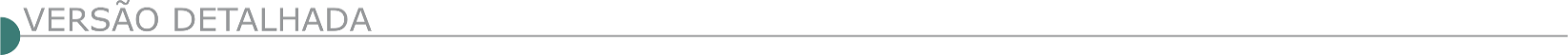 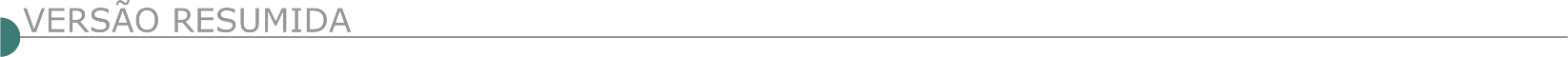 ESTADO DE MINAS GERAISBHTRANS - ABERTURA DE LICITAÇÃO PREGÃO ELETRÔNICO N.º 15/2022 Objeto: Contratação de empresa para prestação de serviços de implantação e manutenção de sinalização estratigráfica horizontal e dispositivos auxiliares, com fornecimento de materiais. A Pregoeira Substituta da Empresa de Transportes e Trânsito de Belo Horizonte S.A. – BHTRANS torna público que realizará licitação, na modalidade PREGÃO ELETRÔNICO, no modo de disputa ABERTO, com julgamento pelo MENOR PREÇO (aferido pelo preço global), objetivando a contratação do objeto supracitado, nas condições e termos definidos no Edital e seus Anexos, de acordo com o seguinte: - Abertura das Propostas: no dia 31/10/2022 às 08 horas e 30 minutos. - Início da Fase de Disputas de Preços (lances): no dia 31/10/2022 às 09 horas. - Horário de Referência: Brasília/DF. - Site para realização do Pregão: www.licitações-e.com.br (Banco do Brasil). O Edital encontra-se disponível na Internet (www.pbh.gov.br e www.licitacoes-e.com.br). As empresas do ramo, interessadas, poderão retirar cópia reprográfica do Edital na CPL – BHTRANS, mediante agendamento prévio, no endereço situado à Av. Engenheiro Carlos Goulart, n.º 900, Prédio 1, Bairro Buritis, Belo Horizonte/MG, mediante comprovação de pagamento de Guia a ser emitida pela BHTRANS no valor de R$ 28,21 (vinte e oito reais e vinte e um centavos). Caso seja necessário obter vistas do processo, gentileza agendar, com antecedência, um horário para atendimento por meio do e-mail: bhtrans.cpl@pbh.gov.br ou telefone: (31) 3379-5591.CONSÓRCIO INTERMUNICIPAL MULTIFINALITÁRIO DO PLANALTO DE ARAXÁ - CIMPLA CREDENCIAMENTO Nº 013/2022 EXTRATO DE PUBLICAÇÃO DO EDITAL. PROCESSO ADMINISTRATIVO Nº 041/2022. INEXIGIBILIDADE DE LICITAÇÃO Nº 017/2022. PROCEDIMENTO DE CREDENCIAMENTO Nº 013/2022. CIMPLA. Objeto: Credenciamento de empresas especializadas para fornecimento de materiais e prestação de serviços de pintura dos meios fios, postes públicos e faixas de pedestre, pintura de linhas de bordo eixo alças de zebrado, destinados a atender os entes Consorciados ao CIMPLA - Consorcio Intermunicipal Multifinalitário do Planalto de Araxá - CIMPLA: Abertura: 09 de novembro de 2022 (quarta-feira), a partir das 08h (oito horas). Maura Assunção de Melo Pontes. Presidente do Consórcio Intermunicipal Multifinalitário do Planalto de Araxá (CIMPLA). Presidente da Comissão Permanente de Licitação: Vanessa Rabelo; Membros: Edmilson José Silva, João Natal Bernardes.BETIM EMPRESA DE CONSTRUÇÕES, OBRAS, SERVIÇOS, TRANSPORTES E TRÂNSITO DE BETIM - ECOS AVISO DE LICITAÇÃO. CONCORRÊNCIA PÚBLICA 004/2022 PAC 0025/2022. Torna público, para conhecimento dos interessados, que fará realizar licitação. Objeto: Contratação de empresa de engenharia e/ou arquitetura, para serviços de restauração de pavimento e operação tapa-buraco em diversos logradouros no município de Betim-MG, com a abertura marcada para as 10:00 (dez) horas, do dia 22 de novembro de 2022. O Edital e seus Anexos encontram-se à disposição dos interessados no site https://www.betim.mg.gov.br/portal/editais. CONTAGEM / MG - AVISO DE LICITAÇÃO CONCORRÊNCIA N. 010/2022A Prefeitura do Município de Contagem por meio da Secretaria Municipal de Obras e Serviços Urbanos (SEMOBS), torna público, para conhecimento dos interessados, que fará realizar licitação na seguinte modalidade: Concorrência n. 010/2022 – PA 498/2022, tipo menor Preço, para Prestação de serviços relativos à elaboração de projetos e execução de serviços de construção, extensão, remoção, relocação e manutenção de redes de distribuição de energia elétrica desenergizadas, com fornecimento de mão de obra e materiais  no Município de Contagem/MG., com entrega dos envelopes de documentação e propostas até às 09:30 (nove horas e trinta minutos) do dia 25 (vinte e cinco) de novembro 2022 e com a abertura marcada para as 10:00 (dez horas) do dia 25 (vinte e cinco) de novembro 2022.Os interessados poderão ler e obter o texto integral do Edital e seus Anexos, que estarão disponíveis a partir do dia 21 (vinte e um) de outubro de 2022, pelo site www.contagem.mg.gov.br/licitações, ou na sala da Comissão Permanente de Licitações da Secretaria Municipal de Obras e Serviços Urbanos (SEMOBS), situada à rua Madre Margherita Fontanaresa, 432, 3º andar Bairro Eldorado - Contagem/MG, tel.: (0**31) 3391.9352, de segunda à sexta-feira, no horário de 08h00min às 12h00min e de 13h00min às 17h00min, mediante apresentação de um Pen Drive à Comissão Permanente de Licitações no endereço acima e, ainda, OBRIGATORIAMENTE, informar, por meio de carta, os seguintes dados: razão social ou denominação completa da empresa, CNPJ/MF, endereço completo, telefone e nome da pessoa para contato.MUNICÍPIO DE GOVERNADOR VALADARES, MINAS GERAIS, ATRAVÉS DA SECRETARIA MUNICIPAL DE ADMINISTRAÇÃO, TORNA PÚBLICO QUE REALIZARÁ LICITAÇÃO SOB A MODALIDADE TOMADA DE PREÇO N° 009/2022 – PAC 379/2022TIPO MENOR PREÇO GLOBAL, cujo objeto é a contratação de empresa especializada na área de engenharia para a execução de Creche, situada Rua Moacyr de Souza 367, Bairro Jardim do Trevo, no Município de Governador Valadares /MG. O edital foi retificado. Os interessados poderão obter o edital de "Tomada de Preços", através do site www.valadares.mg.gov.br. Informações: Rua Marechal Floriano n. 905, Centro, 3º andar, na sala da Comissão Permanente de Licitação, ou pelo e-mail cpl@valadares.mg.gov.br. Data limite para a entrega dos envelopes: 03 de novembro de 2022 às 14:00. Governador Valadares, 11 de outubro de 2022. Filipe Rigo Diniz- Secretário Municipal de Administração.PREFEITURA DE ITAÚNA / MG - A CRECHE BRANCA DE NEVE TORNA  PÚBLICO  O PROCESSO  LICITATÓRIO  NA MODALIDADE TOMADA DE PREÇO  002/2022. Abertura  para  o  dia 01/11/2022 às 08:30hs. Objeto: Contratação de empresa  especializada para  execução de parte da  fundação  do  novo bloco  de  salas  da Creche Branca de Neve, situada na Rua Zulmira Alves de Abreu, nº 155, bairro Vila Vilaça, Itaú na/MG,  conforme repasse  referente  às emendas  modificativas impositivas nº 10/2021, 36/2021,  58/2021, 59/2021  e  130/2021. Inteiro teor no site: www.itauna.mg.gov.br a partir de 14/10/2022 – Fábio Ricardo de Souza – Presidente da Creche Branca de Neve - https://www.itauna.mg.gov.br/portal/diario-oficial/1/10-10-2022/18-10-2022/tomada%20de%20pre%C3%A7o/0/0/. PREFEITURA MUNICIPAL DE MANHUAÇU-MG TOMADA DE PREÇO Nº. 14/2022 Torna público que se fará realizar abertura de licitação na modalidade Tomada de Preço nº 14/2022, do tipo Menor Preço, julgamento pelo Menor Valor Global, sob Regime de Execução por Empreitada Global, cujo objeto é a Contratação de Empresa do Ramo da Engenharia Civil para Execução da Obra de Conclusão Plena da Contenção do Muro na Rua Augusto Sather Bairro Lajinha, neste Município. Sessão dia 08/11/2022 às 13hs30min (protocolo dos envelopes, conforme edital). Maiores informações através do e-mail licitacao@manhuacu.mg.gov.br ou através do site www.manhuacu.mg.gov.br. Comissão Permanente de Licitação. Manhuaçu/MG, 13 de outubro de 2022.  PREFEITURA MUNICIPAL DE MARIANA MG - PREGÃO ELETRÔNICO N°037/2021. REPUBLICAÇÃO. Objeto:  Contratação de empresa para prestação de serviço de diagramação e impressão de apostilas, cadernos, livretos e/ou manuais para os alunos da rede municipal de ensino. Abertura: 31/08/2021 às 10:00min. EDITAL, Informações, Praça JK S/Nº, Centro de 08:00 às 17:00horas. Site: www.pmmariana.com.br, e-mail: licitacaoprefeiturademariana@gmail.com. Tel: (31)35579055. UBERABA COMPANHIA OPERACIONAL DE DESENVOLVIMENTO, SANEAMENTO E AÇÕES URBANAS - CODAU PREGÃO ELETRÔNICO Nº. 160/2022 - RETIFICADO Torna público que marcou a licitação, modalidade PREGÃO ELETRÔNICO nº. 160/2022, pelo regime de empreitada por preços unitários do tipo MENOR PREÇO GLOBAL, objetivando a contratação de empresa especializada para a execução de serviços de implantação e manutenção de redes pluviais, caixa coletora de água pluvial, bocas de lobo, grelhas e outras demandas caracterizadas no Termo de Referência anexo II do edital a serem realizadas no município de Uberaba/MG e seus Distritos, pelo período de 12 meses, em atendimento à solicitação da Gerência de Drenagem Pluvial e Diretoria de Ações Urbanas. Lei Federal nº. 10.520/2002, Decreto Federal nº 10.024/2019, Decreto Municipal nº. 3443/2008, Lei Federal nº. 8.666/93, Lei Complementar nº. 123/2006, Lei Complementar nº 147/2014. Data/horário para realização da licitação: 09h do dia 27 de outubro de 2022. Local aquisição do edital Av. Saudade, 755 – Uberaba/MG. Informações pelo telefone (0xx34) 3318- 6036/6037. Site: www.codau.com.br e plataforma para realização do pregão eletrônico https://licitanet.com.br/. UBERLÂNDIA PREFEITURA MUNICIPAL AVISO DE LICITAÇÃO.CONCORRÊNCIA PÚBLICA Nº 674/2022.Critério de julgamento “menor preço por lote”. Secretária Municipal De Meio Ambiente E Serviços Urbanos - por meio da DIRETORIA DE COMPRAS - Fará realizar licitação supramencionada - Objeto: Contratação de empresa de engenharia para execução de expansão e modificação de rede urbana de distribuição de energia elétrica para disponibilização do fornecimento de energia elétrica para atendimento das regularizações fundiárias municipais dos loteamentos Maná (Lote 1) e Zaire (Lote 2), contemplando elaboração e aprovação de projeto elétrico, fornecimento de materiais e mão de obra. O Edital encontra-se à disposição na Diretoria de Compras, na Av. Anselmo Alves dos Santos, nº. 600, bairro Santa Mônica, Uberlândia/MG, fone 0xx 34-3239- 2488, das 12:00 às 17:00 horas, bem como, disponível no sítio www.uberlandia.mg.gov.br. Entrega dos Envelopes e Sessão Pública para abertura no dia 21/11/2022 às 13:00 horas na Prefeitura Municipal de Uberlândia, situada na Av. Anselmo Alves dos Santos, nº 600, bloco II, 3º pavimento, bairro Santa Mônica, CEP 38.408.150, Uberlândia/ MG.AVISO DE LICITAÇÃO.CONCORRÊNCIA PÚBLICA Nº 680/2022. Critério de julgamento “menor preço global”. Secretaria Municipal De obras - por meio da DTA DMA - Fará realizar licitação supramencionada - objeto: contratação de empresa de engenharia para execução de reforma complementar do entro Administrativo Virgílio Galassi e câmara Municipal do Município de Uberlândia/ MG. Edital encontra-se à disposição na Diretoria de compras, na Av. Anselmo Alves dos santos, nº. 600, bairro anta Mônica, Uberlândia/MG, fone 0xx 34-3239-2488, das 12:00 às 17:00 horas, bem como, disponível no sítio www.uberlandia.mg.gov.br. Entrega dos Envelopes e Sessão Pública para abertura no dia 22/11/2022 às 13:00 horas na Prefeitura Municipal de Uberlândia, situada na Av. Anselmo Alves dos Santos, nº 600, bloco II, 3º pavimento, bairro Santa Mônica, CEP 38.408.150, Uberlândia/MG.AVISO DE LICITAÇÃO RDC ELETRÔNICO Nº 667/2022 CRITÉRIO DE JULGAMENTO “MENOR PREÇO GLOBAL” EMPREITADA INGRADA PREFEITURA MUNICIPAL DE UBERLÂNDIA – SECRETARIA MUNICIPAL DE OBRAS – por meio da DIRETORIA DE COMPRAS - Fará realizar licitação supramencionada - Objeto: Seleção pde empresa de engenharia para CONTRATAÇÃO INTEGRADA DE PROJETOS E EXECUÇÃO DA OBRA DA PASSAGEM INFERIOR NA BR 452 - TREVO SÉRGIO FONSECA GOMES - (TRINCHEIRA ALVORADA) - EM UBERLÂNDIA/MG. Os documentos que integram o edital serão disponibilizados somente no site de licitações da Prefeitura Municipal de Uberlândia, no endereço eletrônico www.uberlandia.mg.gov.br e no Comprasnet https://www.gov.br/compras/pt-br - CÓDIGO UASG: 926922. A sessão pública na Internet para recebimento das Propostas estará aberta até as 09:00 horas do dia 05/12/2022, no endereço https:// www.gov.br/compras/pt-br.MINISTÉRIO DA DEFESA COMANDO DO EXÉRCITO - COMANDO MILITAR DO PLANALTO - 2 BATALHÃO FERROVIÁRIO - PREGÃO ELETRÔNICO Nº 58/2022 - (DECRETO Nº 10.024/2019)Objeto: Objeto: Pregão Eletrônico - Registro de preços para escolha da proposta mais vantajosa para a eventual aquisição de insumos asfálticos. Edital a partir de: 18/10/2022 das 08:00 às 16:30 - Endereço: Rua Professora Lourdes Naves, 750 - Santo Antonio - - Araguari (MG) - Telefone: Fax: Entrega da Proposta:  a partir de 18/10/2022 às 08:00Hs - Abertura da Proposta:  em 31/10/2022 às 09:30Hs, no endereço: www.compras.gov.br. MINISTÉRIO DA JUSTIÇA DEPARTAMENTO DE POLÍCIA FEDERAL SUPERINTENDÊNCIA REGIONAL EM MINAS GERAIS CONCORRÊNCIA Nº 1/2022 - (LEI Nº 8.666/1993)Objeto: Objeto: Contratação de EMPRESA DE ENGENHARIA OU ARQUITETURA PARA A CONSTRUÇÃO DA NOVA SEDE DA SUPERINTENDÊNCIA DE POLÍCIA FEDERAL EM MINAS GERAIS, SR/PF/MG, em terreno localizado na rua Nascimento Gurgel, 30, bairro Gutierrez, município de Belo Horizonte/MG. Edital a partir de: 18/10/2022 das 09:00 às 12:00 e das 13:00 às 17:59  - Endereço: Rua Nascimento Gurgel,30 - Bairro Gutierrez - Bhz/mg - - Belo Horizonte (MG) Telefone: (0xx31) 33305223 - Fax: (0xx31) Entrega da Proposta: 17/11/2022 às 09:00HsESTADO DA BAHIAEMBASA - AVISO DA LICITAÇÃO Nº 122/22 A Embasa torna público que realizará a LICITAÇÃO n.º 122/22, processada de acordo com as disposições da Lei nº 13.303/2016, Lei complementar 123/2006 e Regulamento Interno de Licitações e Contratos da EMBASA. Objeto: Melhorias na rede de distribuição de água através de substituição e assentamento de redes, em municípios pertencentes ao SIAA de Feira de Santana. Disputa: 08/11/2022 às 9h. (Horário de Brasília-DF). Recursos Financeiros: Próprios. O Edital e seus anexos encontram-se disponíveis para download no site http://www.licitacoes-e.com.br/. (Licitação BB nº: 967920). O cadastro da proposta deverá ser feito no site http://www.licitacoes-e.com.br/, antes da abertura da sessão pública. Informações através do e-mail: plc. esclarecimentos@embasa.ba.gov.br ou por telefone: (71) 3372-4756/4764. Salvador, 14 de outubro de 2022 - Carlos Luís Lessa e Silva - Presidente da Comissão.SECRETARIA DE INFRAESTRUTURA – AVISOS DE LICITAÇÕES - SECRETARIA DE INFRAESTRUTURA. CONCORRÊNCIA Nº 312/2022 Tipo: Menor Preço. Abertura: 18/11/2022 às 09h30min. Objeto: Restauração e Pavimentação das Rodovias BA-411/BA-233, trecho: Entroncamento BR-324 (Tanquinho) - Candeal - Ichú - Entroncamento BA-409 (Serrinha). Extensão total de 50,2 km. Família: 07.19. CONCORRÊNCIA Nº 313/2022 Tipo: Menor Preço. Abertura: 18/11/2022 às 10h30min. Objeto: Pavimentação no trecho: Entrº BA-052 - Presídio de Irecê, com extensão de 1,5 km. Família: 07.19. Local: Comissão Permanente de Licitação - CPL - SEINFRA, Av. Luiz Viana Filho, nº 440 - 4ª Avenida - Centro Administrativo da Bahia - Prédio Anexo - 1º andar - Ala B, Salvador-Ba. Os interessados poderão obter informações no endereço supracitado, de segunda a sexta-feira, das 8h30min às 12h00min e das 13h30min às 17h30min. maiores esclarecimentos no telefone (71)3115-2174, no site: www.infraestrutura.ba.gov.br e e-mail: cpl@infra.ba.gov.br. SECRETARIA DE DESENVOLVIMENTO URBANO COMPANHIA DE DESENVOLVIMENTO URBANO DO ESTADO DA BAHIA – CONDER - COMPANHIA DE DESENVOLVIMENTO URBANO DO ESTADO DA BAHIA - CONDER AVISO - LICITAÇÃO PRESENCIAL Nº 142/22 - CONDER Abertura: 09/11/2022, às 09h:30m. Objeto: CONTRATAÇÃO DE EMPRESA ESPECIALIZADA PARA EXECUÇÃO DE CONTENÇÃO DE ENCOSTAS: PIRAJÁ, NA RUA GERSINA DE BRITO, E PDE 119 - COMPLEMENTAR, NA RUA REGINALDO DE JESUS, BAIRRO SÃO CAETANO, NO MUNICÍPIO DE SALVADOR - BAHIA. O Edital e seus anexos estarão à disposição dos interessados no site da CONDER (http://www.conder.ba.gov.br) no campo licitações, a partir do dia 17/10/2022. COMPANHIA DE DESENVOLVIMENTO URBANO DO ESTADO DA BAHIA - CONDER AVISO - LICITAÇÃO PRESENCIAL Nº 143/22 – CONDERAbertura: 10/11/2022, às 14h:30m. Objeto: CONTRATAÇÃO DE EMPRESA ESPECIALIZADA PARA EXECUÇÃO DA REVITALIZAÇÃO DA PAVIMENTAÇÃO ASFÁLTICA DE RUAS E ACESSOS, NO MUNICÍPIO DE ITAMARAJU - BAHIA. O Edital e seus anexos estarão à disposição dos interessados no site da CONDER (http://www.conder.ba.gov.br) no campo licitações, a partir do dia 18/10/2022. Salvador - BA, 14 de outubro de 2022. ESTADO DO ESPÍRITO SANTO PREFEITURA MUNICIPAL DA SERRA AVISO DE LICITAÇÃO AVISO DE LICITAÇÃO CONCORRÊNCIA PÚBLICA Nº 036/2022 O Município da Serra/ES, através da Comissão Permanente de Licitação/CPL/SEOB, em atendimento a Secretaria Municipal de Obras torna público que realizará licitação na modalidade Concorrência Pública, do tipo menor preço global, objetivando a CONTRATAÇÃO DE EMPRESA ESPECIALIZADA NA ÁREA DE ENGENHARIA PARA EXECUÇÃO DAS OBRAS DE DRENAGEM E PAVIMENTAÇÃO DE DIVERSAS RUAS NO BAIRRO PRAIA DE CAPUBA, NESTE MUNICÍPIO. O Início da Sessão Pública e recebimento dos envelopes será às 14:00 horas do dia 18 de novembro de 2022, na sede da CPL/SEOB, a Rua Maestro Antônio Cícero, nº 111, Anexo SEOB - Térreo, Centro, Serra- ES. Informações 3291.2146. O Edital e anexos poderão ser obtidos mediante apresentação de Pendrive e no site oficial do Município. ID (TCEES) 2022.069E0600002.01.0030 Serra (ES), 17 de outubro de 2022 EDUARDO BERGANTINI CASTIGLIONI Presidente da CPL/SEOB.- PATROCÍNIO INSTITUCIONAL-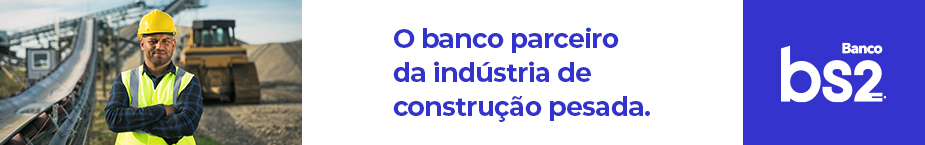 ESTADO DO MATO GROSSOS I N F R A / M T PROCESSO: SINFRA-PRO-2022/10603 RDC PRESENCIAL N. 099/2022 MODO DE DISPUTA: ABERTO VALOR ESTIMADO: R$ 3.923.473,82 CRITÉRIO DE JULGAMENTO: MENOR PREÇO REGIME DE EXECUÇÃO: EMPREITADA POR PREÇO UNITÁRIO LOTE: ÚNICO -  Objeto:  Contratação de empresa de engenharia para execução dos serviços de construção de uma ponte de concreto sobre o Rio Von Den Steinen, localizada na rodovia MT-140/324, com extensão de 50,55m e largura de 8,80m, totalizando uma área de 444,84m². Data: 09/11/2022 - Horário: 09h00min (horário local) - Local: SINFRA – Secretaria de Estado de Infraestrutura e Logística Sala de Licitações – 2º andar Avenida Hélio Hermínio Ribeiro Torquato da Silva, s/n – Cuiabá/MT – CEP: 78048-250 Telefones 65-3613-0529.  Endereço para retirada do EDITAL: O EDITAL completo poderá ser retirado gratuitamente no site www.sinfra.mt.gov.br, ou solicitado pelo e-mail: cpl@sinfra.mt.gov.br TELEFONES PARA CONTATO: (65) 3613-0529.S I N F R A / M T PROCESSO: SINFRA-PRO-2022/10662 RDC PRESENCIAL N. 098/2022 MODO DE DISPUTA: ABERTO VALOR ESTIMADO: R$ 27.790.146,30 CRITÉRIO DE JULGAMENTO: MENOR PREÇO REGIME DE EXECUÇÃO: EMPREITADA POR PREÇO UNITÁRIO LOTE: ÚNICO - Objeto:  Contratação de empresa de engenharia para execução dos serviços de melhoria funcional do pavimento da rodovia MT-020, trecho: Paranatinga – Final do Asfalto, com extensão de 99,75 km. Data: 08/11/2022 - Horário: 14h00 - Local: SINFRA – Secretaria de Estado de Infraestrutura e Logística Sala de Licitações – 2º andar Avenida Hélio Hermínio Ribeiro Torquato da Silva, s/n – Cuiabá/MT – CEP: 78048-250 Telefones 65-3613-0529.  http://www.sinfra.mt.gov.br/licitacoes-editais. ESTADO DO PARANÁAVISO DE LICITAÇÃO - LICITACAO N° 384/22 Objeto: EXECUCAO DE OBRA DE AMPLIACAO NO SISTEMA DE ESGOTAMENTO SANITARIO, NO MUNICIPIO DE CONSELHEIRO MAIRINCK, COMPREENDENDO A EXECUCAO DE EMISSARIO, COM FORNECIMENTO DE MATERIAIS, CONFORME DETALHADO NOS ANEXOS DO EDITAL. Recurso: 28 - MELHORIAS OPERACIONAIS - ESGOTO. Disponibilidade do Edital: de 17/10/2022 até às 17:00 h do dia 07/11/2022. Limite de Protocolo das Propostas: 08/11/2022 às 10:00 h. Abertura da Licitação: 08/11/2022 às 11:00 h. Informações Complementares: Podem ser obtidas na Sanepar, à Rua Engenheiros Rebouças, 1376 - Curitiba/PR, Fones (41) 3330-3910 / 3330-3128 ou FAX (41) 3330-3200, ou no site http://licitacao.sanepar.com.br.AVISO DE LICITAÇÃO - LICITACAO N° 356/22 Objeto: EXECUCAO DE OBRAS PARA AMPLIACAO DO SISTEMA DE ABASTECIMENTO DE AGUA DO DISTRITO DE SANTA ELISA, MUNICIPIO DE UMUARAMA, COMPREENDENDO EXECUCAO DE FUSTE, INTERLIGACOES, LABORATORIO E DEMOLICAO DO RESERVATORIO EXISTENTE, COM FORNECIMENTO DE MATERIAIS, CONFORME DETALHADO NOS ANEXOS DO EDITAL. Recurso: 40 - OBRAS PROGRAMADAS - AGUA. Disponibilidade do Edital: de 18/10/2022 até às 17:00 h do dia 22/12/2022. Limite de Protocolo das Propostas: 23/12/2022 às 14:00 h. Abertura da Licitação: 23/12/2022 às 15:00 h. Informações Complementares: Podem ser obtidas na Sanepar, à Rua Engenheiros Rebouças, 1376 - Curitiba/PR, Fones (41) 3330-3910 / 3330-3128 ou FAX (41) 3330-3200, ou no site http://licitacao.sanepar.com.br.AVISO DE LICITAÇÃO - LICITACAO N° 350/22Objeto: EXECUCAO DE OBRAS DE MELHORIA DO SISTEMA DE ESGOTAMENTO SANITARIO SES NO MUNICIPIO DE FOZ DO IGUACU, DESTACANDO-SE TANQUE DE LODO, COM FORNECIMENTO DE MATERIAIS, CONFORME DETALHADO NOS ANEXOS DO EDITAL. Recurso: 28 - MELHORIAS OPERACIONAIS - ESGOTO. Disponibilidade do Edital: de 17/10/2022 até às 17:00 h do dia 07/11/2022. Limite de Protocolo das Propostas: 08/11/2022 às 14:00 h. Abertura da Licitação: 08/11/2022 às 15:00 h. Informações Complementares: Podem ser obtidas na Sanepar, à Rua Engenheiros Rebouças, 1376 - Curitiba/PR, Fones (41) 3330-3910 / 3330-3128 ou FAX (41) 3330-3200, ou no site http://licitacao.sanepar.com.br.AVISO DE LICITAÇÃO - LICITACAO N° 352/22 Objeto: EXECUCAO DE OBRAS PARA AMPLIACAO DO SISTEMA DE ABASTECIMENTO DE AGUA SAA NO MUNICIPIO DE CAMPINA GRANDE DO SUL, COMPREENDENDO A IMPLANTACAO DE RESERVATORIO METALICO, INTERLIGACOES E MONTAGENS HIDRAULICAS, COM FORNECIMENTO DE MATERIAIS, CONFORME DETALHADO NOS ANEXOS DO EDITAL. Recurso: 40 - OBRAS PROGRAMADAS - AGUA. Disponibilidade do Edital: de 17/10/2022 até às 17:00 h do dia 07/11/2022. Limite de Protocolo das Propostas: 08/11/2022 às 09:00 h. Abertura da Licitação: 08/11/2022 às 10:00 h. Informações Complementares: Podem ser obtidas na Sanepar, à Rua Engenheiros Rebouças, 1376 - Curitiba/PR, Fones (41) 3330-3910 / 3330-3128 ou FAX (41) 3330-3200, ou no site http://licitacao.sanepar.com.br.AVISO DE LICITAÇÃO - LICITACAO N° 355/22 Objeto: EXECUCAO DE OBRA PARA AMPLIACAO DO SISTEMA DE ESGOTAMENTO SANITARIO DOS MUNICIPIOS DE AMAPORA E CIDADE GAUCHA, DESTACANDO-SE PROLONGAMENTO DE EMISSARIO, COM FORNECIMENTO DE MATERIAIS, CONFORME DETALHADO NOS ANEXOS DO EDITAL. Recurso: 41 - OBRAS PROGRAMADAS - ESGOTO. Disponibilidade do Edital: de 17/10/2022 até às 17:00 h do dia 21/12/2022. Limite de Protocolo das Propostas: 22/12/2022 às 09:00 h. Abertura da Licitação: 22/12/2022 às 10:00 h. Informações Complementares: Podem ser obtidas na Sanepar, à Rua Engenheiros Rebouças, 1376 - Curitiba/PR, Fones (41) 3330-3910 / 3330-3128 ou FAX (41) 3330-3200, ou no site http://licitacao.sanepar.com.br.- PATROCÍNIO INSTITUCIONAL-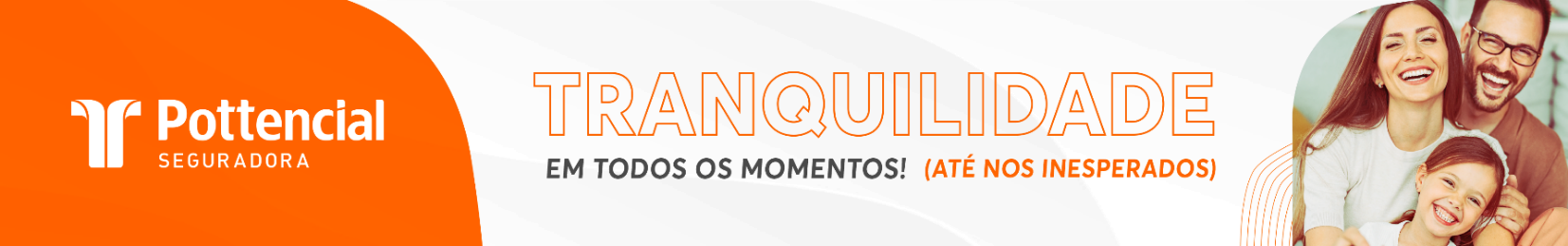 ESTADO DO RIO DE JANEIRO MUNICÍPIO DE MACAÉ PREFEITURA MUNICIPAL SECRETARIA DE MUNICIPAL DE INFRAESTRUTURA E ADJUNTA S COORDENADORIA ESPECIAL DE LICITAÇÕES - SEMINF AVISO DE LICITAÇÃO EDITAL - CONCORRÊNCIA PÚBLICA - SEMINF Nº 031/2022 O Município de Macaé, através da Comissão Especial de Licitação da Secretaria Municipal de Infraestrutura, torna público, que fará realizar no dia 23 de Novembro de 2022, às 10:00h, no Auditório do Paço Municipal, sito à Av. Presidente Feliciano Sodré, 534, Térreo, Centro na cidade de Macaé/RJ, a CONCORRÊNCIA PÚBLICA - SEMINF Nº 031/2022 do tipo MENOR PREÇO GLOBAL, sob o regime de EXECUÇÃO INDIRETA E M P R E I TA D A POR PREÇO UNITÁRIO de acordo com as Leis em vigência. O Edital, seus anexos e demais informações estarão disponíveis para download no site do Município de Macaé (www.macae.rj.gov.br). O edital também estará disponível na sala da Comissão Especial de Licitações - SEMINF, na Secretaria Municipal Adjunta de Obras, sito Avenida Camilo Nogueira da Gama, n°250, Novo Botafogo, Macaé-RJ, através de pessoa credenciada e com carimbo do CNPJ, de segunda a sexta-feira, tel. contato (22) 2757-6027. Conforme orientações de adoção de medidas preventivas para contenção do coronavírus no Município de Macaé na sexta-feira o horário funcionamento será de 08:00hs as 12:00hs. Objeto: Contratação de empresa especializada em serviços de engenharia, serviços de manutenção predial preventiva, corretiva e preditiva, com fornecimento de peças, materiais de consumo, insumos e mão de obra, nos sistemas, equipamentos e instalações prediais utilizados nos Prédios das Unidades de Ensino do Município de Macaé- RJ.ESTADO DO SERGIPEDER – SE - CONCORRÊNCIA Nº 21/2022 (DISPONÍVEL)Objeto: Execução de serviços/obras de reestruturação do pavimento do Acesso 123, Contorno de Itabaianinha, trecho: Entr. SE-385 / Entr. SE-290, com extensão total de 3,06 Km, neste Estado. Valor Estimado: R$ 5.514.767,78 (cinco milhões e quinhentos e catorze mil e setecentos e sessenta e sete reais e setenta e oito centavos); Data do recebimento das propostas: 23 de novembro de 2022, às 9h; Prazo de Execução: 120 (cento e vinte) dias.- PUBLICIDADE -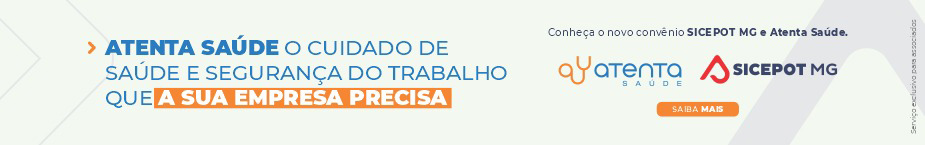  ÓRGÃO LICITANTE: SMOBI ÓRGÃO LICITANTE: SMOBIEDITAL: SMOBI 073/2022-RDC - PROCESSO Nº 01-051.613/22-93EDITAL: SMOBI 073/2022-RDC - PROCESSO Nº 01-051.613/22-93EDITAL: SMOBI 073/2022-RDC - PROCESSO Nº 01-051.613/22-93EDITAL: SMOBI 073/2022-RDC - PROCESSO Nº 01-051.613/22-93Endereço: Rua dos Guajajaras, 1107 – 14° andar - Centro, Belo Horizonte - MG, 30180-105Informações: Telefone: (31) 3277-8102 - (31) 3277-5020 - Sites: www.licitacoes.caixa.gov.br e www.pbh.gov.br - E-mail cpl.sudecap@pbh.gov.br Endereço: Rua dos Guajajaras, 1107 – 14° andar - Centro, Belo Horizonte - MG, 30180-105Informações: Telefone: (31) 3277-8102 - (31) 3277-5020 - Sites: www.licitacoes.caixa.gov.br e www.pbh.gov.br - E-mail cpl.sudecap@pbh.gov.br Endereço: Rua dos Guajajaras, 1107 – 14° andar - Centro, Belo Horizonte - MG, 30180-105Informações: Telefone: (31) 3277-8102 - (31) 3277-5020 - Sites: www.licitacoes.caixa.gov.br e www.pbh.gov.br - E-mail cpl.sudecap@pbh.gov.br Endereço: Rua dos Guajajaras, 1107 – 14° andar - Centro, Belo Horizonte - MG, 30180-105Informações: Telefone: (31) 3277-8102 - (31) 3277-5020 - Sites: www.licitacoes.caixa.gov.br e www.pbh.gov.br - E-mail cpl.sudecap@pbh.gov.br Endereço: Rua dos Guajajaras, 1107 – 14° andar - Centro, Belo Horizonte - MG, 30180-105Informações: Telefone: (31) 3277-8102 - (31) 3277-5020 - Sites: www.licitacoes.caixa.gov.br e www.pbh.gov.br - E-mail cpl.sudecap@pbh.gov.br Endereço: Rua dos Guajajaras, 1107 – 14° andar - Centro, Belo Horizonte - MG, 30180-105Informações: Telefone: (31) 3277-8102 - (31) 3277-5020 - Sites: www.licitacoes.caixa.gov.br e www.pbh.gov.br - E-mail cpl.sudecap@pbh.gov.br Objeto: EXECUÇÃO DAS OBRAS DE URBANIZAÇÃO DA RUA MARIA DE LOURDES PINHO. MODALIDADE: REGIME DIFERENCIADO DE CONTRATAÇÕES ELETRÔNICO. TIPO: MENOR PREÇO, AFERIDO DE FORMA GLOBAL. REGIME DE EXECUÇÃO: EMPREITADA POR PREÇO UNITÁRIO. ORÇAMENTO ESTIMADO: NÃO SIGILOSO - DATA BASE: JANEIRO/2022 MODO DE DISPUTA: FECHADO OBTENÇÃO DO EDITAL: O edital e seus anexos encontram-se disponíveis para acesso dos interessados no site da PBH, no link licitações e editais (https://prefeitura.pbh.gov.br/licitacoes) e no Portal de Compras do Governo Federal -(https://comprasgovernamentais.gov.br). CONSULTAS DE CARÁTER TÉCNICO OU LEGAL E IMPUGNAÇÕES: CONFORME ITEM 5 DO EDITAL. RECEBIMENTO DOS DOCUMENTOS DE HABILITAÇÃO: APENAS DA LICITANTE VENCEDORA, MEDIANTE CONVOCAÇÃO EM MEIO ELETRÔNICO. REFERÊNCIA DE TEMPO: HORÁRIO DE BRASÍLIA.Objeto: EXECUÇÃO DAS OBRAS DE URBANIZAÇÃO DA RUA MARIA DE LOURDES PINHO. MODALIDADE: REGIME DIFERENCIADO DE CONTRATAÇÕES ELETRÔNICO. TIPO: MENOR PREÇO, AFERIDO DE FORMA GLOBAL. REGIME DE EXECUÇÃO: EMPREITADA POR PREÇO UNITÁRIO. ORÇAMENTO ESTIMADO: NÃO SIGILOSO - DATA BASE: JANEIRO/2022 MODO DE DISPUTA: FECHADO OBTENÇÃO DO EDITAL: O edital e seus anexos encontram-se disponíveis para acesso dos interessados no site da PBH, no link licitações e editais (https://prefeitura.pbh.gov.br/licitacoes) e no Portal de Compras do Governo Federal -(https://comprasgovernamentais.gov.br). CONSULTAS DE CARÁTER TÉCNICO OU LEGAL E IMPUGNAÇÕES: CONFORME ITEM 5 DO EDITAL. RECEBIMENTO DOS DOCUMENTOS DE HABILITAÇÃO: APENAS DA LICITANTE VENCEDORA, MEDIANTE CONVOCAÇÃO EM MEIO ELETRÔNICO. REFERÊNCIA DE TEMPO: HORÁRIO DE BRASÍLIA.Objeto: EXECUÇÃO DAS OBRAS DE URBANIZAÇÃO DA RUA MARIA DE LOURDES PINHO. MODALIDADE: REGIME DIFERENCIADO DE CONTRATAÇÕES ELETRÔNICO. TIPO: MENOR PREÇO, AFERIDO DE FORMA GLOBAL. REGIME DE EXECUÇÃO: EMPREITADA POR PREÇO UNITÁRIO. ORÇAMENTO ESTIMADO: NÃO SIGILOSO - DATA BASE: JANEIRO/2022 MODO DE DISPUTA: FECHADO OBTENÇÃO DO EDITAL: O edital e seus anexos encontram-se disponíveis para acesso dos interessados no site da PBH, no link licitações e editais (https://prefeitura.pbh.gov.br/licitacoes) e no Portal de Compras do Governo Federal -(https://comprasgovernamentais.gov.br). CONSULTAS DE CARÁTER TÉCNICO OU LEGAL E IMPUGNAÇÕES: CONFORME ITEM 5 DO EDITAL. RECEBIMENTO DOS DOCUMENTOS DE HABILITAÇÃO: APENAS DA LICITANTE VENCEDORA, MEDIANTE CONVOCAÇÃO EM MEIO ELETRÔNICO. REFERÊNCIA DE TEMPO: HORÁRIO DE BRASÍLIA.Objeto: EXECUÇÃO DAS OBRAS DE URBANIZAÇÃO DA RUA MARIA DE LOURDES PINHO. MODALIDADE: REGIME DIFERENCIADO DE CONTRATAÇÕES ELETRÔNICO. TIPO: MENOR PREÇO, AFERIDO DE FORMA GLOBAL. REGIME DE EXECUÇÃO: EMPREITADA POR PREÇO UNITÁRIO. ORÇAMENTO ESTIMADO: NÃO SIGILOSO - DATA BASE: JANEIRO/2022 MODO DE DISPUTA: FECHADO OBTENÇÃO DO EDITAL: O edital e seus anexos encontram-se disponíveis para acesso dos interessados no site da PBH, no link licitações e editais (https://prefeitura.pbh.gov.br/licitacoes) e no Portal de Compras do Governo Federal -(https://comprasgovernamentais.gov.br). CONSULTAS DE CARÁTER TÉCNICO OU LEGAL E IMPUGNAÇÕES: CONFORME ITEM 5 DO EDITAL. RECEBIMENTO DOS DOCUMENTOS DE HABILITAÇÃO: APENAS DA LICITANTE VENCEDORA, MEDIANTE CONVOCAÇÃO EM MEIO ELETRÔNICO. REFERÊNCIA DE TEMPO: HORÁRIO DE BRASÍLIA.DATAS: RECEBIMENTO DAS PROPOSTAS EXCLUSIVAMENTE POR MEIO ELETRÔNICO: ATÉ AS 14:00H DO DIA 11/11/2022. JULGAMENTO DAS PROPOSTAS EM MEIO ELETRÔNICO: A PARTIR DAS 14:00H DO DIA 11/11/2022DATAS: RECEBIMENTO DAS PROPOSTAS EXCLUSIVAMENTE POR MEIO ELETRÔNICO: ATÉ AS 14:00H DO DIA 11/11/2022. JULGAMENTO DAS PROPOSTAS EM MEIO ELETRÔNICO: A PARTIR DAS 14:00H DO DIA 11/11/2022VALORESVALORESVALORESVALORESVALORESVALORESValor Estimado da ObraCapital Social Capital Social Garantia de PropostaGarantia de PropostaValor do EditalR$ 745.485,50R$ -R$ -R$ -R$ -R$ -CAPACIDADE TÉCNICA: Atestado(s) de capacidade técnico-profissional fornecido(s) por pessoa(s) jurídica(s) de direito público ou privado, devidamente registrado(s) na entidade profissional competente, de que o(a) profissional, comprovadamente integrante do quadro permanente da Licitante, executou, na qualidade de responsável técnico, obras de infraestrutura urbana com execução de vias.CAPACIDADE TÉCNICA: Atestado(s) de capacidade técnico-profissional fornecido(s) por pessoa(s) jurídica(s) de direito público ou privado, devidamente registrado(s) na entidade profissional competente, de que o(a) profissional, comprovadamente integrante do quadro permanente da Licitante, executou, na qualidade de responsável técnico, obras de infraestrutura urbana com execução de vias.CAPACIDADE TÉCNICA: Atestado(s) de capacidade técnico-profissional fornecido(s) por pessoa(s) jurídica(s) de direito público ou privado, devidamente registrado(s) na entidade profissional competente, de que o(a) profissional, comprovadamente integrante do quadro permanente da Licitante, executou, na qualidade de responsável técnico, obras de infraestrutura urbana com execução de vias.CAPACIDADE TÉCNICA: Atestado(s) de capacidade técnico-profissional fornecido(s) por pessoa(s) jurídica(s) de direito público ou privado, devidamente registrado(s) na entidade profissional competente, de que o(a) profissional, comprovadamente integrante do quadro permanente da Licitante, executou, na qualidade de responsável técnico, obras de infraestrutura urbana com execução de vias.CAPACIDADE TÉCNICA: Atestado(s) de capacidade técnico-profissional fornecido(s) por pessoa(s) jurídica(s) de direito público ou privado, devidamente registrado(s) na entidade profissional competente, de que o(a) profissional, comprovadamente integrante do quadro permanente da Licitante, executou, na qualidade de responsável técnico, obras de infraestrutura urbana com execução de vias.CAPACIDADE TÉCNICA: Atestado(s) de capacidade técnico-profissional fornecido(s) por pessoa(s) jurídica(s) de direito público ou privado, devidamente registrado(s) na entidade profissional competente, de que o(a) profissional, comprovadamente integrante do quadro permanente da Licitante, executou, na qualidade de responsável técnico, obras de infraestrutura urbana com execução de vias.CAPACIDADE OPERACIONAL: Atestado(s) de capacidade técnico-operacional fornecido(s) por pessoa(s) jurídica(s) de direito público ou privado, comprovando que a Licitante executou diretamente obras de infraestrutura urbana com execução de vias, e comprovar a execução das seguintes atividades relevantes: 12.1.3.3.1. Serviços de pavimentação asfáltica; 12.1.3.3.2. Serviços de contenção por muro de arrimo ou estaca de confinamento.CAPACIDADE OPERACIONAL: Atestado(s) de capacidade técnico-operacional fornecido(s) por pessoa(s) jurídica(s) de direito público ou privado, comprovando que a Licitante executou diretamente obras de infraestrutura urbana com execução de vias, e comprovar a execução das seguintes atividades relevantes: 12.1.3.3.1. Serviços de pavimentação asfáltica; 12.1.3.3.2. Serviços de contenção por muro de arrimo ou estaca de confinamento.CAPACIDADE OPERACIONAL: Atestado(s) de capacidade técnico-operacional fornecido(s) por pessoa(s) jurídica(s) de direito público ou privado, comprovando que a Licitante executou diretamente obras de infraestrutura urbana com execução de vias, e comprovar a execução das seguintes atividades relevantes: 12.1.3.3.1. Serviços de pavimentação asfáltica; 12.1.3.3.2. Serviços de contenção por muro de arrimo ou estaca de confinamento.CAPACIDADE OPERACIONAL: Atestado(s) de capacidade técnico-operacional fornecido(s) por pessoa(s) jurídica(s) de direito público ou privado, comprovando que a Licitante executou diretamente obras de infraestrutura urbana com execução de vias, e comprovar a execução das seguintes atividades relevantes: 12.1.3.3.1. Serviços de pavimentação asfáltica; 12.1.3.3.2. Serviços de contenção por muro de arrimo ou estaca de confinamento.CAPACIDADE OPERACIONAL: Atestado(s) de capacidade técnico-operacional fornecido(s) por pessoa(s) jurídica(s) de direito público ou privado, comprovando que a Licitante executou diretamente obras de infraestrutura urbana com execução de vias, e comprovar a execução das seguintes atividades relevantes: 12.1.3.3.1. Serviços de pavimentação asfáltica; 12.1.3.3.2. Serviços de contenção por muro de arrimo ou estaca de confinamento.CAPACIDADE OPERACIONAL: Atestado(s) de capacidade técnico-operacional fornecido(s) por pessoa(s) jurídica(s) de direito público ou privado, comprovando que a Licitante executou diretamente obras de infraestrutura urbana com execução de vias, e comprovar a execução das seguintes atividades relevantes: 12.1.3.3.1. Serviços de pavimentação asfáltica; 12.1.3.3.2. Serviços de contenção por muro de arrimo ou estaca de confinamento.ÍNDICES ECONÔMICOS: Conforme edital.ÍNDICES ECONÔMICOS: Conforme edital.ÍNDICES ECONÔMICOS: Conforme edital.ÍNDICES ECONÔMICOS: Conforme edital.ÍNDICES ECONÔMICOS: Conforme edital.ÍNDICES ECONÔMICOS: Conforme edital.OBSERVAÇÕES: https://prefeitura.pbh.gov.br/obras-e-infraestrutura/licitacao/regime-diferenciado-de-contratacao-073-2022 OBSERVAÇÕES: https://prefeitura.pbh.gov.br/obras-e-infraestrutura/licitacao/regime-diferenciado-de-contratacao-073-2022 OBSERVAÇÕES: https://prefeitura.pbh.gov.br/obras-e-infraestrutura/licitacao/regime-diferenciado-de-contratacao-073-2022 OBSERVAÇÕES: https://prefeitura.pbh.gov.br/obras-e-infraestrutura/licitacao/regime-diferenciado-de-contratacao-073-2022 OBSERVAÇÕES: https://prefeitura.pbh.gov.br/obras-e-infraestrutura/licitacao/regime-diferenciado-de-contratacao-073-2022 OBSERVAÇÕES: https://prefeitura.pbh.gov.br/obras-e-infraestrutura/licitacao/regime-diferenciado-de-contratacao-073-2022  ÓRGÃO LICITANTE: SMOBI ÓRGÃO LICITANTE: SMOBIEDITAL: ABERTURA DE LICITAÇÕES SMOBI 067/2022-RDC PROCESSO Nº 01-047.966/22-80EDITAL: ABERTURA DE LICITAÇÕES SMOBI 067/2022-RDC PROCESSO Nº 01-047.966/22-80EDITAL: ABERTURA DE LICITAÇÕES SMOBI 067/2022-RDC PROCESSO Nº 01-047.966/22-80EDITAL: ABERTURA DE LICITAÇÕES SMOBI 067/2022-RDC PROCESSO Nº 01-047.966/22-80Endereço: Rua dos Guajajaras, 1107 – 14° andar - Centro, Belo Horizonte - MG, 30180-105Informações: Telefone: (31) 3277-8102 - (31) 3277-5020 - Sites: www.licitacoes.caixa.gov.br e www.pbh.gov.br - E-mail cpl.sudecap@pbh.gov.br Endereço: Rua dos Guajajaras, 1107 – 14° andar - Centro, Belo Horizonte - MG, 30180-105Informações: Telefone: (31) 3277-8102 - (31) 3277-5020 - Sites: www.licitacoes.caixa.gov.br e www.pbh.gov.br - E-mail cpl.sudecap@pbh.gov.br Endereço: Rua dos Guajajaras, 1107 – 14° andar - Centro, Belo Horizonte - MG, 30180-105Informações: Telefone: (31) 3277-8102 - (31) 3277-5020 - Sites: www.licitacoes.caixa.gov.br e www.pbh.gov.br - E-mail cpl.sudecap@pbh.gov.br Endereço: Rua dos Guajajaras, 1107 – 14° andar - Centro, Belo Horizonte - MG, 30180-105Informações: Telefone: (31) 3277-8102 - (31) 3277-5020 - Sites: www.licitacoes.caixa.gov.br e www.pbh.gov.br - E-mail cpl.sudecap@pbh.gov.br Endereço: Rua dos Guajajaras, 1107 – 14° andar - Centro, Belo Horizonte - MG, 30180-105Informações: Telefone: (31) 3277-8102 - (31) 3277-5020 - Sites: www.licitacoes.caixa.gov.br e www.pbh.gov.br - E-mail cpl.sudecap@pbh.gov.br Endereço: Rua dos Guajajaras, 1107 – 14° andar - Centro, Belo Horizonte - MG, 30180-105Informações: Telefone: (31) 3277-8102 - (31) 3277-5020 - Sites: www.licitacoes.caixa.gov.br e www.pbh.gov.br - E-mail cpl.sudecap@pbh.gov.br OBJETO: OBRAS DE IMPLANTAÇÃO DA TRAVESSIA DE PEDESTRES 03 SOBRE O CÓRREGO JATOBÁ. MODALIDADE: REGIME DIFERENCIADO DE CONTRATAÇÕES ELETRÔNICO. TIPO: MENOR PREÇO, AFERIDO DE FORMA GLOBAL. REGIME DE EXECUÇÃO: EMPREITADA POR PREÇO UNITÁRIO. ORÇAMENTO ESTIMADO: NÃO SIGILOSO DATA BASE: JANEIRO/2022 MODO DE DISPUTA: FECHADO OBTENÇÃO DO EDITAL: O edital e seus anexos encontram-se disponíveis para acesso dos interessados no site da PBH, no link licitações e editais (https://prefeitura.pbh.gov.br/licitacoes) e no Portal de Compras do Governo Federal (https://comprasgovernamentais.gov.br). CONSULTAS DE CARÁTER TÉCNICO OU LEGAL E IMPUGNAÇÕES: CONFORME ITEM 5 DO EDITAL. RECEBIMENTO DOS DOCUMENTOS DE HABILITAÇÃO: APENAS DA LICITANTE VENCEDORA, MEDIANTE CONVOCAÇÃO EM MEIO ELETRÔNICO. REFERÊNCIA DE TEMPO: HORÁRIO DE BRASÍLIA.OBJETO: OBRAS DE IMPLANTAÇÃO DA TRAVESSIA DE PEDESTRES 03 SOBRE O CÓRREGO JATOBÁ. MODALIDADE: REGIME DIFERENCIADO DE CONTRATAÇÕES ELETRÔNICO. TIPO: MENOR PREÇO, AFERIDO DE FORMA GLOBAL. REGIME DE EXECUÇÃO: EMPREITADA POR PREÇO UNITÁRIO. ORÇAMENTO ESTIMADO: NÃO SIGILOSO DATA BASE: JANEIRO/2022 MODO DE DISPUTA: FECHADO OBTENÇÃO DO EDITAL: O edital e seus anexos encontram-se disponíveis para acesso dos interessados no site da PBH, no link licitações e editais (https://prefeitura.pbh.gov.br/licitacoes) e no Portal de Compras do Governo Federal (https://comprasgovernamentais.gov.br). CONSULTAS DE CARÁTER TÉCNICO OU LEGAL E IMPUGNAÇÕES: CONFORME ITEM 5 DO EDITAL. RECEBIMENTO DOS DOCUMENTOS DE HABILITAÇÃO: APENAS DA LICITANTE VENCEDORA, MEDIANTE CONVOCAÇÃO EM MEIO ELETRÔNICO. REFERÊNCIA DE TEMPO: HORÁRIO DE BRASÍLIA.OBJETO: OBRAS DE IMPLANTAÇÃO DA TRAVESSIA DE PEDESTRES 03 SOBRE O CÓRREGO JATOBÁ. MODALIDADE: REGIME DIFERENCIADO DE CONTRATAÇÕES ELETRÔNICO. TIPO: MENOR PREÇO, AFERIDO DE FORMA GLOBAL. REGIME DE EXECUÇÃO: EMPREITADA POR PREÇO UNITÁRIO. ORÇAMENTO ESTIMADO: NÃO SIGILOSO DATA BASE: JANEIRO/2022 MODO DE DISPUTA: FECHADO OBTENÇÃO DO EDITAL: O edital e seus anexos encontram-se disponíveis para acesso dos interessados no site da PBH, no link licitações e editais (https://prefeitura.pbh.gov.br/licitacoes) e no Portal de Compras do Governo Federal (https://comprasgovernamentais.gov.br). CONSULTAS DE CARÁTER TÉCNICO OU LEGAL E IMPUGNAÇÕES: CONFORME ITEM 5 DO EDITAL. RECEBIMENTO DOS DOCUMENTOS DE HABILITAÇÃO: APENAS DA LICITANTE VENCEDORA, MEDIANTE CONVOCAÇÃO EM MEIO ELETRÔNICO. REFERÊNCIA DE TEMPO: HORÁRIO DE BRASÍLIA.OBJETO: OBRAS DE IMPLANTAÇÃO DA TRAVESSIA DE PEDESTRES 03 SOBRE O CÓRREGO JATOBÁ. MODALIDADE: REGIME DIFERENCIADO DE CONTRATAÇÕES ELETRÔNICO. TIPO: MENOR PREÇO, AFERIDO DE FORMA GLOBAL. REGIME DE EXECUÇÃO: EMPREITADA POR PREÇO UNITÁRIO. ORÇAMENTO ESTIMADO: NÃO SIGILOSO DATA BASE: JANEIRO/2022 MODO DE DISPUTA: FECHADO OBTENÇÃO DO EDITAL: O edital e seus anexos encontram-se disponíveis para acesso dos interessados no site da PBH, no link licitações e editais (https://prefeitura.pbh.gov.br/licitacoes) e no Portal de Compras do Governo Federal (https://comprasgovernamentais.gov.br). CONSULTAS DE CARÁTER TÉCNICO OU LEGAL E IMPUGNAÇÕES: CONFORME ITEM 5 DO EDITAL. RECEBIMENTO DOS DOCUMENTOS DE HABILITAÇÃO: APENAS DA LICITANTE VENCEDORA, MEDIANTE CONVOCAÇÃO EM MEIO ELETRÔNICO. REFERÊNCIA DE TEMPO: HORÁRIO DE BRASÍLIA.DATAS: RECEBIMENTO DAS PROPOSTAS EXCLUSIVAMENTE POR MEIO ELETRÔNICO: ATÉ AS 15:00H DO DIA 11/11/2022. JULGAMENTO DAS PROPOSTAS EM MEIO ELETRÔNICO: A PARTIR DAS 15:00H DO DIA 11/11/2022DATAS: RECEBIMENTO DAS PROPOSTAS EXCLUSIVAMENTE POR MEIO ELETRÔNICO: ATÉ AS 15:00H DO DIA 11/11/2022. JULGAMENTO DAS PROPOSTAS EM MEIO ELETRÔNICO: A PARTIR DAS 15:00H DO DIA 11/11/2022VALORESVALORESVALORESVALORESVALORESVALORESValor Estimado da ObraCapital Social Capital Social Garantia de PropostaGarantia de PropostaValor do EditalR$ 1.135.506,12R$ -R$ -R$ -R$ -R$ -CAPACIDADE TÉCNICA: atestado(s) de capacidade técnico-profissional fornecido(s) por pessoa(s) jurídica(s) de direito público ou privado, devidamente registrado(s) na entidade profissional competente, de que o(a) profissional, comprovadamente integrante do quadro permanente da Licitante, executou, na qualidade de responsável técnico, obras de estrutura metálica.CAPACIDADE TÉCNICA: atestado(s) de capacidade técnico-profissional fornecido(s) por pessoa(s) jurídica(s) de direito público ou privado, devidamente registrado(s) na entidade profissional competente, de que o(a) profissional, comprovadamente integrante do quadro permanente da Licitante, executou, na qualidade de responsável técnico, obras de estrutura metálica.CAPACIDADE TÉCNICA: atestado(s) de capacidade técnico-profissional fornecido(s) por pessoa(s) jurídica(s) de direito público ou privado, devidamente registrado(s) na entidade profissional competente, de que o(a) profissional, comprovadamente integrante do quadro permanente da Licitante, executou, na qualidade de responsável técnico, obras de estrutura metálica.CAPACIDADE TÉCNICA: atestado(s) de capacidade técnico-profissional fornecido(s) por pessoa(s) jurídica(s) de direito público ou privado, devidamente registrado(s) na entidade profissional competente, de que o(a) profissional, comprovadamente integrante do quadro permanente da Licitante, executou, na qualidade de responsável técnico, obras de estrutura metálica.CAPACIDADE TÉCNICA: atestado(s) de capacidade técnico-profissional fornecido(s) por pessoa(s) jurídica(s) de direito público ou privado, devidamente registrado(s) na entidade profissional competente, de que o(a) profissional, comprovadamente integrante do quadro permanente da Licitante, executou, na qualidade de responsável técnico, obras de estrutura metálica.CAPACIDADE TÉCNICA: atestado(s) de capacidade técnico-profissional fornecido(s) por pessoa(s) jurídica(s) de direito público ou privado, devidamente registrado(s) na entidade profissional competente, de que o(a) profissional, comprovadamente integrante do quadro permanente da Licitante, executou, na qualidade de responsável técnico, obras de estrutura metálica.CAPACIDADE OPERACIONAL: atestado(s) de capacidade técnico-operacional fornecido(s) por pessoa(s) jurídica(s) de direito público ou privado, comprovando que a Licitante executou diretamente obras de estrutura metálica, e comprovar a execução dos seguintes serviços e atividades relevantes: 12.1.4.1. serviços de fabricação, transporte e montagem de estrutura metálica – 7.654 kg. 12.1.4.2. Não serão aceitos atestados a que não atendam às formalidades expressas nos §§1º e 3º, do art. 30, da Lei n.º 8.666/1993.CAPACIDADE OPERACIONAL: atestado(s) de capacidade técnico-operacional fornecido(s) por pessoa(s) jurídica(s) de direito público ou privado, comprovando que a Licitante executou diretamente obras de estrutura metálica, e comprovar a execução dos seguintes serviços e atividades relevantes: 12.1.4.1. serviços de fabricação, transporte e montagem de estrutura metálica – 7.654 kg. 12.1.4.2. Não serão aceitos atestados a que não atendam às formalidades expressas nos §§1º e 3º, do art. 30, da Lei n.º 8.666/1993.CAPACIDADE OPERACIONAL: atestado(s) de capacidade técnico-operacional fornecido(s) por pessoa(s) jurídica(s) de direito público ou privado, comprovando que a Licitante executou diretamente obras de estrutura metálica, e comprovar a execução dos seguintes serviços e atividades relevantes: 12.1.4.1. serviços de fabricação, transporte e montagem de estrutura metálica – 7.654 kg. 12.1.4.2. Não serão aceitos atestados a que não atendam às formalidades expressas nos §§1º e 3º, do art. 30, da Lei n.º 8.666/1993.CAPACIDADE OPERACIONAL: atestado(s) de capacidade técnico-operacional fornecido(s) por pessoa(s) jurídica(s) de direito público ou privado, comprovando que a Licitante executou diretamente obras de estrutura metálica, e comprovar a execução dos seguintes serviços e atividades relevantes: 12.1.4.1. serviços de fabricação, transporte e montagem de estrutura metálica – 7.654 kg. 12.1.4.2. Não serão aceitos atestados a que não atendam às formalidades expressas nos §§1º e 3º, do art. 30, da Lei n.º 8.666/1993.CAPACIDADE OPERACIONAL: atestado(s) de capacidade técnico-operacional fornecido(s) por pessoa(s) jurídica(s) de direito público ou privado, comprovando que a Licitante executou diretamente obras de estrutura metálica, e comprovar a execução dos seguintes serviços e atividades relevantes: 12.1.4.1. serviços de fabricação, transporte e montagem de estrutura metálica – 7.654 kg. 12.1.4.2. Não serão aceitos atestados a que não atendam às formalidades expressas nos §§1º e 3º, do art. 30, da Lei n.º 8.666/1993.CAPACIDADE OPERACIONAL: atestado(s) de capacidade técnico-operacional fornecido(s) por pessoa(s) jurídica(s) de direito público ou privado, comprovando que a Licitante executou diretamente obras de estrutura metálica, e comprovar a execução dos seguintes serviços e atividades relevantes: 12.1.4.1. serviços de fabricação, transporte e montagem de estrutura metálica – 7.654 kg. 12.1.4.2. Não serão aceitos atestados a que não atendam às formalidades expressas nos §§1º e 3º, do art. 30, da Lei n.º 8.666/1993.ÍNDICES ECONÔMICOS: Conforme edital.ÍNDICES ECONÔMICOS: Conforme edital.ÍNDICES ECONÔMICOS: Conforme edital.ÍNDICES ECONÔMICOS: Conforme edital.ÍNDICES ECONÔMICOS: Conforme edital.ÍNDICES ECONÔMICOS: Conforme edital.OBSERVAÇÕES: https://prefeitura.pbh.gov.br/obras-e-infraestrutura/licitacao/regime-diferenciado-de-contratacao-067-2022 OBSERVAÇÕES: https://prefeitura.pbh.gov.br/obras-e-infraestrutura/licitacao/regime-diferenciado-de-contratacao-067-2022 OBSERVAÇÕES: https://prefeitura.pbh.gov.br/obras-e-infraestrutura/licitacao/regime-diferenciado-de-contratacao-067-2022 OBSERVAÇÕES: https://prefeitura.pbh.gov.br/obras-e-infraestrutura/licitacao/regime-diferenciado-de-contratacao-067-2022 OBSERVAÇÕES: https://prefeitura.pbh.gov.br/obras-e-infraestrutura/licitacao/regime-diferenciado-de-contratacao-067-2022 OBSERVAÇÕES: https://prefeitura.pbh.gov.br/obras-e-infraestrutura/licitacao/regime-diferenciado-de-contratacao-067-2022 ÓRGÃO LICITANTE: COPASA-MGEDITAL: Nº CPLI. 1120220196Endereço: Rua Carangola, 606, térreo, bairro Santo Antônio, Belo Horizonte/MG.Informações: Telefone: (31) 3250-1618/1619. Fax: (31) 3250-1670/1317. E-mail: Endereço: Rua Carangola, 606, térreo, bairro Santo Antônio, Belo Horizonte/MG.Informações: Telefone: (31) 3250-1618/1619. Fax: (31) 3250-1670/1317. E-mail: OBJETO: execução, com fornecimento parcial de materiais, das obras e serviços de Melhorias do SAA - Sistema de Abastecimento de Água do Bairro Santo Agostinho em Virginópolis / MG. DATAS: Entrega: 10/11/2022 às 08:30Abertura: 10/11/2022 às 08:30VALORESVALORESValor Estimado da ObraCapital Social Igual ou SuperiorR$ 391.956,88-CAPACIDADE TÉCNICA: a) Tubulação com diâmetro nominal (DN) igual ou superior a 100; b) Construção civil e/ou reforma em edificaçõesCAPACIDADE TÉCNICA: a) Tubulação com diâmetro nominal (DN) igual ou superior a 100; b) Construção civil e/ou reforma em edificaçõesCAPACIDADE OPERACIONAL: a) Tubulação com diâmetro nominal (DN) igual ou superior a 100; b) Construção civil e/ou reforma em edificaçõesCAPACIDADE OPERACIONAL: a) Tubulação com diâmetro nominal (DN) igual ou superior a 100; b) Construção civil e/ou reforma em edificaçõesÍNDICES ECONÔMICOS: conforme edital.ÍNDICES ECONÔMICOS: conforme edital.OBSERVAÇÕES: Mais informações e o caderno de licitação poderão ser obtidos, gratuitamente, através de download no endereço: www.copasa.com.br (link: licitações e contratos/licitações, pesquisar pelo número da licitação), a partir do dia 17/10/2022.As interessadas poderão designar engenheiro ou Arquiteto para efetuar visita técnica, para conhecimento das obras e serviços a serem executados. Para acompanhamento da visita técnica, fornecimento de informações e prestação de esclarecimentos porventura solicitados pelos interessados, estará disponível, o Sr. Hélio Antônio dos Santos ou outro empregado da COPASA MG, do dia 17 de outubro de 2022 ao dia 09 de novembro de 2022. O agendamento da visita poderá ser feito pelos e-mails: helio.santos@copasa.com.br / patrícia.carvalho@copasa.com.br ou pelo telefone (31) 99532-0671. A visita será realizada na Rua João Batista Magalhães, Nº 12 Centro de Virginópolis / MG.https://www2.copasa.com.br/PortalComprasPrd/#/pesquisaDetalhes/2648E00C00261EED92FE612ED1B7C7CE OBSERVAÇÕES: Mais informações e o caderno de licitação poderão ser obtidos, gratuitamente, através de download no endereço: www.copasa.com.br (link: licitações e contratos/licitações, pesquisar pelo número da licitação), a partir do dia 17/10/2022.As interessadas poderão designar engenheiro ou Arquiteto para efetuar visita técnica, para conhecimento das obras e serviços a serem executados. Para acompanhamento da visita técnica, fornecimento de informações e prestação de esclarecimentos porventura solicitados pelos interessados, estará disponível, o Sr. Hélio Antônio dos Santos ou outro empregado da COPASA MG, do dia 17 de outubro de 2022 ao dia 09 de novembro de 2022. O agendamento da visita poderá ser feito pelos e-mails: helio.santos@copasa.com.br / patrícia.carvalho@copasa.com.br ou pelo telefone (31) 99532-0671. A visita será realizada na Rua João Batista Magalhães, Nº 12 Centro de Virginópolis / MG.https://www2.copasa.com.br/PortalComprasPrd/#/pesquisaDetalhes/2648E00C00261EED92FE612ED1B7C7CE 